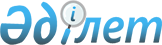 О переименовании улиц села ОтрадноеРешение акима Отрадного сельского округа Жаркаинского района Акмолинской области от 16 июня 2008 года N 5. Зарегистрировано Управлением юстиции Жаркаинского района Акмолинской области 30 июня 2008 года N 1-12-90.

      В связи с учетом мнения населения села Отрадное (выписка из протокола прилагается), на основании статьи 14 пункта 4 Закона Республики Казахстан 08 декабря 1993 года "Об административно-территориальном устройстве Республики Казахстан", аким сельского округа РЕШИЛ:



      1. Переименовать в селе Отрадное следующие улицы:

      1) улицу Воронежская в улицу имени Савина Петра Александровича;

      2) улицу Мира в улицу Бейбитшилик;

      3) улицу Молодежная в улицу Жастар;

      4) улицу Набережная в улицу имени Шамши Калдаякова;

      5) улицу Садовая в улицу Бак;

      6) улицу Целинная в улицу Тын;



      2. Настоящее решение вступает в силу со дня государственной регистрации в управлении юстиции Жаркаинского района и вводится в действие со дня официального опубликования.      Аким Отрадного

      сельского округа                           Г. Айтмхамбетов
					© 2012. РГП на ПХВ «Институт законодательства и правовой информации Республики Казахстан» Министерства юстиции Республики Казахстан
				